KLARINETIÁDA BOJNICE 2018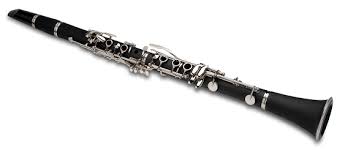 13.11.2018   KLARINETIÁDA BOJNICE 201813.11.2018   KLARINETIÁDA BOJNICE 201813.11.2018   KLARINETIÁDA BOJNICE 201813.11.2018   Umiestnenie žiakov ZUŠ BojniceUmiestnenie žiakov ZUŠ BojniceUmiestnenie žiakov ZUŠ BojniceUmiestnenie žiakov ZUŠ BojniceII.kategóriaII.kategóriaII.kategóriaII.kategóriabronzové pásmoŤapuškováViktóriaMgr.art.S.MokrýIII.kategóriaIII.kategóriaIII.kategóriaIII.kategóriabronzové pásmoRickerSebastiánBc.Lenka BalážováIV.kategóriaIV.kategóriaIV.kategóriaIV.kategóriabronzové pásmoMokráAdrianaMgr.art.S.Mokrýbronzové pásmoSolárikováLuciaMgr.art.S.Mokrý